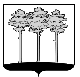 ГОРОДСКАЯ  ДУМА  ГОРОДА  ДИМИТРОВГРАДАУльяновской областиР Е Ш Е Н И Ег.Димитровград30  сентября  2020  года  		  № 51/413.О внесении изменения в Правила землепользованияи застройкигорода Димитровграда Ульяновской областиВ соответствии со статьей 33 Градостроительного кодекса Российской Федерации, пунктом 26 части 1 статьи 16 Федерального закона от 06.10.2003 №131-ФЗ «Об общих принципах организации местного самоуправления в Российской Федерации», пунктом 1 части 2 статьи 26 Устава муниципального образования «Город Димитровград» Ульяновской области, рассмотрев протокол публичных слушаний по проекту решения Городской Думы города Димитровграда Ульяновской области третьего созыва «О внесении изменений в Правила землепользования и застройки города Димитровграда Ульяновской области» от 03.08.2020и заключение о результатах публичных слушаний по проекту решения Городской Думы города Димитровграда Ульяновской области третьего созыва «О внесении изменений в Правила землепользования и застройки города Димитровграда Ульяновской области» от 03.08.2020, обращение Главы города Димитровграда Ульяновской области Б.С.Павленко от 17.09.2020 №01-22/3034, Городская Дума города Димитровграда Ульяновской области третьего созыварешила:1.Внести изменение в Правила землепользования и застройки города Димитровграда Ульяновской области, утверждённые решением Городской Думы города Димитровграда Ульяновской области первого созыва от 27.07.2011 №53/682:изменить на Карте градостроительного зонированиятерриториальные зоны «Ж3» (зона многоэтажной жилой застройки), «О2» (зона размещения объектов социального и коммунально-бытового назначения) земельного участка с кадастровым номером 73:08:020501:1935, расположенного по адресу: Ульяновская область, г.Димитровград, Западное шоссе на территориальную зону «Ж1» (зона малоэтажной жилой застройки) согласно приложению к настоящему решению.2. Настоящее решение подлежит официальному опубликованию и размещению в информационно-телекоммуникационной сети «Интернет» на официальном сайте Городской Думы города Димитровграда Ульяновской области (www.dumadgrad.ru) и на официальном сайте Администрации города Димитровграда Ульяновской области (www.dimitrovgrad.ru).3. Настоящее решение вступает в силу со дня, следующего за днём его официального опубликования.4. Контроль исполнения настоящего решения возложить на комитет по финансово-экономической политике и городскому хозяйству (Пикалов). Председатель Городской Думы                                 Глава городаДимитровградагорода Димитровграда                                                Ульяновской областиУльяновской области                                                               А.П.Ерышев							Б.С.ПавленкоПРИЛОЖЕНИЕк решению Городской Думыгорода Димитровграда Ульяновской области третьего созываот 30.09.2020№51/413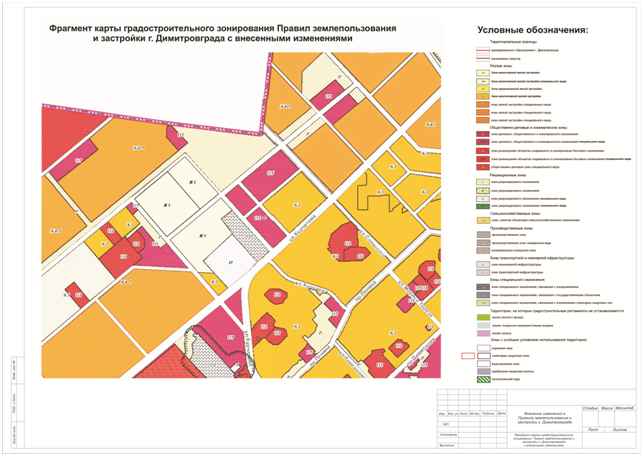 